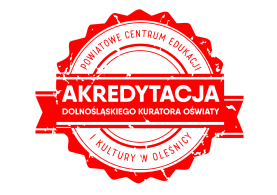 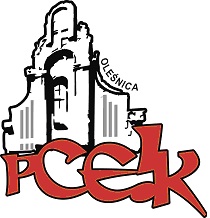 ZAPRASZAMY NA WARSZTAT KOD:  W79Adresaci:  zainteresowani nauczycieleCele:  Zapoznanie się z możliwościami programowania za pomocą Scottie Go!PROGRAM SZKOLENIA: Wprowadzenie do metody nauczania programowania w języku ScottieGo!  Warsztaty praktyczne ze  ScottieGo! ScottieGo! To gra edukacyjne do nauki programowania dla najmłodszych. Jest połączeniem kartonowych klocków oraz aplikacji skanującej rozwiązania na smartfony i tablety.Termin szkolenia –    15.03.2019 r.      godz. 15:30Czas trwania – 3 godziny dydaktyczneOsoba prowadząca  -  Stanisław Lota - konsultant ds. edukacji informatycznej, informatyk, szkoleniowiec, trener IT,  nauczyciel.Osoby zainteresowane udziałem w formie doskonalenia prosimy o przesyłanie zgłoszeń do 13.03.2019 r. Zgłoszenie na szkolenie następuje poprzez wypełnienie formularza (załączonego do zaproszenia) i przesłanie go pocztą mailową do PCEiK. Ponadto przyjmujemy telefoniczne zgłoszenia na szkolenia. W przypadku korzystania z kontaktu telefonicznego konieczne jest wypełnienie formularza zgłoszenia w dniu rozpoczęcia szkolenia. Uwaga! Ilość miejsc ograniczona. Decyduje kolejność zapisów.Odpłatność:● nauczyciele z placówek oświatowych prowadzonych przez Miasta i Gminy, które podpisały z PCEiK porozumienie dotyczące doskonalenia zawodowego nauczycieli na 2019 rok oraz z placówek prowadzonych przez Starostwo Powiatowe w Oleśnicy –  bezpłatnie●  nauczyciele z placówek oświatowych prowadzonych przez Miasta i Gminy, które nie podpisały z PCEiK porozumienia dotyczącego doskonalenia zawodowego nauczycieli na 2019 rok, nauczyciele z placówek niepublicznych  – 100 złverte*  w przypadku form liczących nie więcej niż 4 godziny dydaktyczne i realizowanych przez konsultanta/doradcę  metodycznego zatrudnionego w PCEiK.Wpłaty na konto bankowe Numer konta: 26 9584 0008 2001 0011 4736 0005Rezygnacja z udziału w formie doskonalenia musi nastąpić w formie pisemnej (np. e-mail), najpóźniej na 3 dni robocze przed rozpoczęciem szkolenia. Rezygnacja w terminie późniejszym wiąże się z koniecznością pokrycia kosztów organizacyjnych w wysokości 50%. Nieobecność na szkoleniu nie zwalnia z dokonania opłaty.